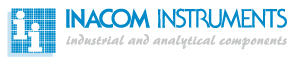 2016 IDEX-HS lijst van de Upchurch brand artikelen. Uitgegeven door Inacom Instruments2016 IDEX-HS lijst van de Upchurch brand artikelen. Uitgegeven door Inacom Instruments2016 IDEX-HS lijst van de Upchurch brand artikelen. Uitgegeven door Inacom Instrumentsartikel nummeromschrijvingminimale bestelhoeveelheid1238NanoTight Kit .007in (180µm)11239NanoTight Kit .0085in (215µm)11240NanoTight Kit .011in11241NanoTight Kit .013in11242NanoTight Kit .015in11243NanoTight Kit .018in11244NanoTight Kit .021in11246NanoTight Kit .027in11247NanoTight Kit .033in11250NanoTight Fittings Kit11252NanoTight Kit .042in (1mm)11320Upchurch SS Tubing Kit11321Upchurch SS Tubing Kit .010 ID11322Upchurch SS Tubing Kit .007 ID11323Upchurch SS Tubing Kit .005 ID11324Upchurch SS Tubing Kit .020 ID11325Tefzel Tubing Kit11326PEEK Tubing Kit11328MicroTight PEEK Sleeve Kit11356MicroTight Con Kit - PEEK11400Upch Fittings Kit/Beckman11404Ftgs Kit/Hewlett-Packard Type11412UpTight Ftgs Kit/Varian Type11413Upch Fittings Kit/Waters Type11415Upch Fittings Kit/Gilson Type11418Upch Fittings Kit/Bio-Rad Type11420Upch Fittings Kit/Hitachi Type11421Shimadzu Type Kit11451Flangeless Fittings Kit11452FingerTight II Fittings Kit11453Flanged Fittings Kit11454Tefzel Fittings Kit11456PEEK Fittings Kit - Low Press11457PEEK Fittings Kit - Hi Press11458FIA Kit11500Tub PFA Nat 1/16 x .020 x 5ft11502Tub PFA Nat 1/16 x .030 x 5ft11503Tub PFA Nat 1/16 x .040 x 5ft11516Tub Tfzl Nat 1/16 x .020 x 5ft11517Tub Tfzl Nat 1/16 x .040 x 5ft11528Tub Tfzl Nat 1/16 x .030 x 5ft11529Tub Tfzl Nat 1/16 x .010 x 5ft11530Tub Tfzl Nat 1/8 x .062 x 5ft11531Tub PEEK Nat 1/16 x .010 x 5ft11532Tub PEEK Ora 1/16 x .020 x 5ft11533Tub PEEK Grn 1/16 x .030 x 5ft11534Tub PEEK Nat 1/8 x .062 x 5ft11535Tub PEEK Red 1/16 x .005 x 5ft11536Tub PEEK Yel 1/16 x .007 x 5ft11538Tub PEEK Nat 1/16 x .040 x 5ft11544Tub PEEK Nat 1/8 x .080 x 5ft11560Tub PEEK Nat 1/16x.0025x5ft11561Tub PEEK Blk 1/16 x .004 x 5ft11568Tub PEEK Nat 1/32 x .015 x 5ft11569Tub PEEK Ora 1/32 x .020 x 5ft11570Tub PEEK Nat 360µmx50µmx5ft11571Tub PEEK Red 360µmx100µmx5ft11572Tub PEEK Yel 360µmx150µmx5ft11574Tub PEEK Nat 360µmx25µmx5ft11576Tub PEEK Red 1/32 x .005 x 5ft11577Tub PEEK Yel 1/32 x .007 x 5ft11581Tub PEEK Blu 1/32x.010x5ft11582Adapt 10-32 Male x 1/4-28 Fem11583Adapt 10-32 Fem x 1/4-28 Fem11586Adapt 10-32 Malex1/4-28 Male51587Upch Adapt 10-32 Fem x M6 Fem11588Adapt Waters Type FemxM6 Fem11591Adapt 10-32 Fem x 1/4-28 Male11592Adapt Assy 1/16 Fem x 1/8 Fem11593Union Assy - 1/8in Prep11648Tub Tfzl Nat 1/8 x .093 x 5ft11826Sample Loop PEEK 20mL Assy11876Sample Loop SS 10mL Assy11877Sample Loop SS 20mL Assy12100HPLC Starter Kit13255Tub PEEKsil 1/32x25µmx5cm/2pk13505Tub PEEKsil 1/32x50µmx5cm/2pk13755Tub PEEKsil 1/32x75µmx5cm/2pk16255Tub PEEKsil 1/16x25µmx5cm/5pk16505Tub PEEKsil 1/16x50µmx5cm/5pk16755Tub PEEKsil 1/16x75µmx5cm/5pk16810IDEX Wrench 1/4 in and 5/16 in131005Tub PEEKsil 1/32x100µmx5cm/2pk131505Tub PEEKsil 1/32x150µmx5cm/2pk132510Tub PEEKsil 1/32x25µmx10cm/2pk132515Tub PEEKsil 1/32x25µmx15cm/2pk132520Tub PEEKsil 1/32x25µmx20cm/2pk132550Tub PEEKsil 1/32x25µmx50cm/2pk135010Tub PEEKsil 1/32x50µmx10cm/2pk135015Tub PEEKsil 1/32x50µmx15cm/2pk135020Tub PEEKsil 1/32x50µmx20cm/2pk135050Tub PEEKsil 1/32x50µmx50cm/2pk137510Tub PEEKsil 1/32x75µmx10cm/2pk137515Tub PEEKsil 1/32x75µmx15cm/2pk137520Tub PEEKsil 1/32x75µmx20cm/2pk137550Tub PEEKsil 1/32x75µmx50cm/2pk161005Tub PEEKsil 1/16x100µmx5cm/5pk161505Tub PEEKsil 1/16x150µmx5cm/5pk162005Tub PEEKsil 1/16x200µmx5cm/5pk162510Tub PEEKsil 1/16x25µmx10cm/5pk162515Tub PEEKsil 1/16x25µmx15cm/5pk162520Tub PEEKsil 1/16x25µmx20cm/5pk162550Tub PEEKsil 1/16x25µmx50cm/2pk163005Tub PEEKsil 1/16x300µmx5cm/5pk165010Tub PEEKsil 1/16x50µmx10cm/5pk165015Tub PEEKsil 1/16x50µmx15cm/5pk165020Tub PEEKsil 1/16x50µmx20cm/5pk165050Tub PEEKsil 1/16x50µmx50cm/2pk167510Tub PEEKsil 1/16x75µmx10cm/5pk167515Tub PEEKsil 1/16x75µmx15cm/5pk167520Tub PEEKsil 1/16x75µmx20cm/5pk167550Tub PEEKsil 1/16x75µmx50cm/2pk1310010PEEKsil 1/32x100µmx10cm/2pk1310015PEEKsil 1/32x100µmx15cm/2pk1310020PEEKsil 1/32x100µmx20cm/2pk1310050PEEKsil 1/32x100µmx50cm/2pk1315010PEEKsil 1/32x150µmx10cm/2pk1315015PEEKsil 1/32x150µmx15cm/2pk1315020PEEKsil 1/32x150µmx20cm/2pk1315050PEEKsil 1/32x150µmx50cm/2pk1610010PEEKsil 1/16x100µmx10cm/5pk1610015PEEKsil 1/16x100µmx15cm/5pk1610020PEEKsil 1/16x100µmx20cm/5pk1610050PEEKsil 1/16x100µmx50cm/2pk1615010PEEKsil 1/16x150µmx10cm/5pk1615015PEEKsil 1/16x150µmx15cm/5pk1615020PEEKsil 1/16x150µmx20cm/5pk1615050PEEKsil 1/16x150µmx50cm/2pk1617510PEEKsil 1/16x175µmx10cm/5pk1617520PEEKsil 1/16x175µmx20cm/5pk1617550PEEKsil 1/16x175µmx50cm/2pk1620010PEEKsil 1/16x200µmx10cm/5pk1620015PEEKsil 1/16x200µmx15cm/5pk1620020PEEKsil 1/16x200µmx20cm/5pk1620050PEEKsil 1/16x200µmx50cm/2pk1630010PEEKsil 1/16x300µmx10cm/5pk1630015PEEKsil 1/16x300µmx15cm/5pk1630020PEEKsil 1/16x300µmx20cm/5pk1630050PEEKsil 1/16x300µmx50cm/2pk11507LTub PFA Nat 1/16 x .040 x 50ft11509-5Tub PFA Nat 1/8 x .062 x 5ft11509LTub PFA Nat 1/8 x .062 x 50ft11512LTub PFA Nat 1/16 x .020 x 50ft11514LTub PFA Nat 1/16 x .030 x 50ft11516LTub Tfzl Nat 1/16x.020x50ft11516XLTub Tfzl Nat 1/16x.020x100ft11517LTub Tfzl Nat 1/16x.040x50ft11517XLTub Tfzl Nat 1/16x.040x100ft11520-5Tub FEP Nat 1/16 x .030 x 5ft11520LTub FEP Nat 1/16 x .030 x 50ft11520XLTub FEP Nat 1/16x.030x100ft11521LTub FEP Nat 1/8 x .062 x 50ft11521XLTub FEP Nat 1/8 x .062 x 100ft11524LTub FEP Nat 3/16 x .125 x 50ft11524XLTub FEP Nat 3/16x.125x100ft11527-5Tub FEP Nat 1/16 x .010 x 5ft11527LTub FEP Nat 1/16 x .010 x 50ft11527XLTub FEP Nat 1/16x.010x100ft11528LTub Tfzl Nat 1/16x.030x50ft11528XLTub Tfzl Nat 1/16x.030x100ft11529LTub Tfzl Nat 1/16x.010x50ft11529XLTub Tfzl Nat 1/16x.010x100ft11530LTub Tfzl Nat 1/8 x .062 x 50ft11530XLTub Tfzl Nat 1/8x.062x100ft11531BTub PEEK Blu 1/16 x .010 x 5ft11531BLTub PEEK Blu 1/16x.010x50ft11531BXLTub PEEK Blu 1/16x.010x100ft11531LTub PEEK Nat 1/16x.010x50ft11531XLTub PEEK Nat 1/16x.010x100ft11532LTub PEEK Ora 1/16x.020x50ft11532XLTub PEEK Ora 1/16x.020x100ft11533LTub PEEK Grn 1/16x.030x50ft11533XLTub PEEK Grn 1/16x.030x100ft11535LTub PEEK Red 1/16x.005x50ft11535XLTub PEEK Red 1/16x.005x100ft11536LTub PEEK Yel 1/16x.007x50ft11536XLTub PEEK Yel 1/16x.007x100ft11538LTub PEEK Nat 1/16x.040x50ft11538XLTub PEEK Nat 1/16x.040x100ft11548LTub FEP Nat 1/16 x .020 x 50ft11548XLTub FEP Nat 1/16x.020x100ft11560LTUBE,PEEK,NAT,1/16x.0025x50'11560XLTub PEEK Nat 1/16x.0025x100ft11561LTub PEEK Blk 1/16x.004x50ft11561XLTub PEEK Blk 1/16x.004x100ft11568LTub PEEK Nat 1/32x.015x50ft11568XLTub PEEK Nat 1/32x.015x100ft11569LTub PEEK Ora 1/32x.020x50ft11569XLTub PEEK Ora 1/32x.020x100ft11576LTub PEEK Red 1/32x.005x50ft11576XLTub PEEK Red 1/32x.005x100ft11577LTub PEEK Yel 1/32x.007x50ft11577XLTub PEEK Yel 1/32x.007x100ft11581LTub PEEK Blu 1/32x.010x50ft11581XLTub PEEK Blu 1/32x.010x100ft11583-01Adapt Body 158311587-01Adapt Body 158751591-01Adapt Body 159111593-01Union Body - 1/8in Prep51622-5Tub PFA Hi Pur 1/16x.020x5ft11622LTub PFA Hi Pur 1/16x.020x50ft11632-5Tub PFA Hi Pur 1/16x.030x5ft11632LTub PFA Hi Pur 1/16x.030x50ft11641-5Tub PFA Hi Pur 1/8x.062x5ft11641LTub PFA Hi Pur 1/8x.062x50ft11648LTub Tfzl Nat 1/8 x .093 x 50ft11648XLTub Tfzl Nat 1/8x.093x100ft11650LTub FEP Nat 1/4 x .188 x 50ft11671LTub FEP Nat 1mm x 0.5mm x 15m11673LTub FEP Nat 2mm x 1mm x 15m11677LTub FEP Nat 3mm x 2mm x 15m11876-01Sample Loop SS 10mL Tube11902-5Tub HPFA+ 1/16 x .010 x 5ft11902LTub HPFA+ 1/16 x .010 x 50ft11907-5Tub HPFA+ 1/16 x .020 x 5ft11907LTub HPFA+ 1/16 x .020 x 50ft11912-5Tub HPFA+ 1/16 x .030 x 5ft11912LTub HPFA+ 1/16 x .030 x 50ft11921-5Tub HPFA+ 1/8 x .062 x 5ft11921LTub HPFA+ 1/8 x .062 x 50ft11958-0110-32 F to M4 F11959-01M4 Union Body, SS, 1/32" Tub257755-300Smpl Loop SS for Titan HT  5µL1A-100Frit SS 2µm .094x.065x.24851A-101Frit SS 2µm .062x.065x.24851A-102Frit SS 0.5µm .062x.065x.24851A-103Frit SS 0.5µm .094x.065x.2501A-105Frit SS 10µm .062x.065x.25025A-106Frit SS 10µm .094x.065x.2501A-107Frit SS 10µm .189x.074x.2541A-112Frit UHMW 2µm .065x.065x.2501A-113Frit UHMW 2µm .094x.065x.2501A-115Frit UHMW 2µm .190x.074x.2541A-116Frit UHMW 10µm .062x.065x.25025A-119Frit UHMW 10µm .188x.074x.2541A-120Frit SS 20µm .125x.065x.2501A-122Frit SS 20µm .188x.074x.2541A-200Solvent Filter Inlet Kit 10µm1A-201Kit Solvent Filter Inlet 2µm1A-210Tub Teflon 3ft & P-1001A-220Solvent Filt Inlet 10µm 1/81A-221Solvent Filter Inlet 10µm/5pk1A-222Solvent Filter Inlet 2µm 1/81A-223Solvent Filter Inlet 2µm 5pk1A-224Frit SS PTFE20µm.188x.074x.2541A-225Solvent Filter Inlet 20µm 1/161A-225ASolvent Filter lnlet 20µm 1/81A-226ASolvent Filter let 10µm 5/161A-227ASolvent Filter lnlet 10µm 1/41A-228Solvent Filter Inlet 2µm 1/81A-230ASolvent Filter Inlet 20µm 1/41A-231AFilter Inlet 20µm5/16-24,3/161A-240Solvent Filter Inlet 10µm 1/81A-241Solvent Filter Inlet 10µm/5pk1A-242SolventFilter Inlet 2µm 1/8Tub1A-243Solvent Filter Inlet 2µm/5pk1A-302Solvent Filter Inlet General1A-302ASolvent Filter inlet 1/4-281A-302SSolvent Filter Inlet, Select1A-304Wrench Open End 1/4 x 5/161A-305Wrench Open End 1/2 x 9/161A-309BOB Solvent Filter Assy 10µm1A-310Solvent FilterInlet WatersType1A-311Solvent Filter Inlet Prep1A-311ASolv Filter Inlet Prep 1/4-281A-313Filter - Inline SS w/20µm Frit1A-314Solvent Filter - Inline1A-315Precolumn Filter Assy 2µm1A-316Precolumn Filter 0.5µm1A-318Precolumn Filter 0.5µm1A-320Wrench Open End 3/8 x 7/161A-327Plastic Tubing Cutter1A-328Tub Cutter Blade 5pk1A-329Polymer Tubing Cutter Lg Bore1A-330Semi-Prep Filter Assy1A-331Frit SS Nat 10µm5A-332Semi-Prep Nat Frit Assy 2µm5A-337Frit SS 20µm .750x.070x.8811A-343Frit SS Grn 2µm .625 x .7501A-345Frit SS Nat 20µm .625 x .75025A-346Frit PEEK 2µm .613x.070x.7501A-350Tube Cutter Capillary Polymer1A-355Filter PreColumn PEEK 2µm1A-356Filter PreColumn PEEK 0.5µm1A-360Semi-Prep Filter Asy 5/16-241A-410Semi-Prep Filter 2µm1A-411Semi-Prep Filter 10µm1A-415Filter Lo Press - 1/16 Tub5A-416Filter Lo Press - 1/8 Tub1A-417Frit SS Grn 2µm .062x.065x.2001A-418Frit SS 0.5µm .062x.065x.20025A-420Frit SS Grn 2µm .125x.065x.2001A-421Frit Ti Yel 2µm .125x.065x.2001A-422Frit UHMW 2µm .065x.065x.20025A-423Frit UHMW 10µm .062x.065x.2001A-424Fltr Inline Metal Free 2µm1A-425Fltr Inline Metal Free 10µm1A-426Solvent Filter UHMWPE 10µm1A-427Filter Body UHMWPE 10µm/5pk1A-428XFilter End Ftg 0.5µm PEEK/10pk1A-429XFilter End Ftg 2µm PEEK/10pk1A-430Filter 2µm1A-431Filter 0.5µm1A-435BOB Filter Assy PEEK1A-436BOB Filter Assy PEEK 3/161A-437BOB Filter Asy PEEK 1/8 2µm1A-438BOB Filter Asy PEEK 1/8 10µm1A-440BOB Filter Assy PEEK 1/8 10µm1A-441BOB Filter Assy PEEK 3/16 10µm1A-445Solvent Filter UHMW 1/16 10µm1A-446Solvent Filter UHMWPE 1/8 10µm1A-450BOB Filter Assy PEEK 1/16 2µm1A-451BOB Filter Assy PEEK 1/16 10µm1A-452BOB Filter Asy PEEK 1/16 2µm1A-453BOB Filter Asy PEEK 1/16 10µm1A-510Semi-Prep Filter 5µm 3/161A-511Semi-Prep Filter 5µm 1/41A-520XRepl Filter Cup 10µm - 10pk1A-522XRepl Filter Cup 2µm - 10pk1A-550Fltr Asy 10µm for 1/8 OD Tub1A-551Fltr Asy 2µm for 1/8 OD Tub1A-610Bottle Cap Assy 3/161A-620Bottle Cap Assy 1/81A-622Bottle Cap Assy 1/8-Small Neck1A-626Bottle Cap Plug1A-627Plug Bttle SS 20µm-Taper Hole1A-628Bottle Cap Plug 1/81A-629Plug Bttle SS Fltr 20µm-1/81A-630Bottle Cap Assy 1/161A-632Bottle Cap Asy 1/16 Small1A-700Frit PEEK 2µm .062x.065x.2501A-701FRIT,PK,3LU,.5UM,.062X.065X.251A-702Frit PEEK 2µm .091x.065x.2501A-703Frit PEEK 0.5µm .094x.065x.2501A-704Frit PEEK 2µm .125x.065x.2501A-706Frit PEEK 2µm .188x.065x.2501A-707Frit PEEK 0.5µm .195x.064x.2471A-708Frit PEEK 2µm .062x.065x.2001A-710Frit PEEK 2µm .125x.065x.2001A-720Frit PEEK 10µm .125x.077x.2501A-722Frit PEEK 10µm .197x.074x.2471A-735XFrit MicrFltr PEEK 0.5µm/10pk1B-300Bottle 1L Wide Safety-Coated1B-310Syringe 10cc Luer-lok1C-1000Semi-Prep Guard Column Holder1C-1030Threaded Repl Cap SS 2µm1C-1033Dry Packing Funnel 10mm1C-1035Semi-Prep Guard Asy 10mm x 1cm1C-1210Col Coupler Sample Trap5C-128MicroBore Guard Column1C-128-31Frit SS Blk 0.5µm1C-128-40Slurry Packing Adapter1C-1300Col Assy Sample Trap Ti1C-130-20Funnel 2mm25C-130-40Slurry Packing Adapter & Seal1C-130BGrd Col 2mm x 2cm1C-1326Col Holder Assy Ti1C-140-30Frit SS 0.5µm .188x.074x.2541C-160Cartridge Holder Assy1C-1600Col Assy Sample Trap Ti 25mm1C-161Cartridge Assy25C-161-02Cartridge Sleeve Inner1C-168Cartridge Assy 2mm x 1cm25C-168-01Cartridge Sleeve Inner 2mm1C-169Cartridge Assy 4mm x 1cm25C-235Male Nut 1/81C-236Ferrule 1/81C-270Cartridge Hldr FngrTgts Bio1C-281Col 2mm x 1cm w/C-270 6pk1C-282Col 2mm x 1cm - ODS 10pk1C-290-01Col End Ftg Tefzel  Flgls Nut1C-401Frit SS 2µm .125x.065x.24851C-402Frit SS Nat 2µm .187x.074x.2541C-407Frit SS Grn 2µm .038x.030x.0621C-408Frit SS Nat .038 x .030 x .1251C-409Frit SS 0.5µm .038x.030x.0621C-420Frit SS 2µm .038 x .031 x .1921C-425McroFlt 0.5µm .038x.031x.19225C-610Grd Col Assy 2µm 4.6mm x 1cm1C-710Col Cartridge 4.3mm x 1cm1C-710-01Cartridge Body 4.3mm x 1cm1C-751Col 4.3mm x 1cm w/C-270 6pk1C-752Col 4.3mm x 1cm - ODS 10pk1CV-3000CV Inline Assy1CV-3000NFCV Inline Assy w/o Fittings1CV-3010CV Inline Assy 3 psi 1/8in1CV-3301CV Inlet 1/4-28 (Perfluor)1CV-3302CV Outlet Asy 1/4-28 (Perflu)1CV-3310CV Inline Assy 3 psi 1/4-281CV-3315CV Inlet Asy 3psi 1/4-28 .0201CV-3316CV Outlet 3 psi 1/4-28 .0201CV-3320CV Inlet Non-Metallic1CV-3321CV Outlet Non-Metallic1CV-3322CV Inlet Non-Metallic.040 thru1CV-3323CV Outlet Non-Metallic .0401CV-3324CV Inlet Non-Metallic.060 thru1CV-3325CV Outlet Non-Metallic .0601CV-3330CV Inline Non-Metallic 1/4-281CV-3335CV Inlet Non-Met 1/4-28I10-32E1CV-3340CV Inline Non-Metallic 10-321CV-3345CV Inline Outlet1CV-3500Micro-Volume Check Valve1D-223BLKFlgls Nut Short 1/16 Blk PP25D-301Flangeless Nut 1/8 Blk Delr1D-323BLKFlgls Nut Short 1/8  Blk PP25D-324BLKFlat Bottom Plug 1/4-28 Blk PP1D-646Swivel Barb Ftg, 1/16in1D-647Swivel Barb Ftg, 3/32in1D-648Swivel Barb Ftg, 1/8in25F-110FingerTight Male Nut 1/4-2825F-112MicroFerrule 1/32in1F-113FingerTight MicroFerrule,1/321F-120FingerTight I PEEK1F-120BLKFingerTight I PEEK Black1F-120XFingerTight I PEEK/10pk1F-123HHdls Nut 6-32FB 360/510µm/1/321F-123S6-32 FB Nut 360/510µm & 1/3225F-124HHeadless Nut 6-32 Coned 360µm1F-124SStandard Nut 6-32 Coned 360µm1F-125Micro FingerTight PEEK 6-321F-125HHeadless Nut 6-32 Coned .025in1F-125XMicro FngrTt PEEK 6-32/10pk1F-1266-32 Coned Nut 1/32in Natural1F-126HNUT,HEADLESS,6-32,CONED,1/3225F-126SNUT,STD,6-32,CONED,1/321F-126SXStd Nut 6-32 Coned 1/32in/10pk1F-130Long FingerTight I PEEK Nat1F-130XLong FngrTt I PEEK Nat/10pk1F-142Repl Ferr Hi Press FngrTt II1F-142NRepl 1/16 Ferrule Nat ETFE1F-142NXRepl 1/16 Ferr Nat ETFE/10pk1F-142XFerr Hi Press FngrTt/10pk1F-148Micro FngrTt Ferr .009in ID1F-151Micro FngrTt Ferr .015in ID1F-152Mini MicroFilter Ferr .015in1F-152BLKMi MicrFltr Ferr .015 PEEK Blk1F-156Female Nut PEEK Blk 1/4-28 1/81F-160FingerTight II 1/4-28 Hi Press1F-160XFngrTt II 1/4-28 Hi Press 10pk1F-162FngrTt Ferr 1/4-28 Hi Press1F-172MicroFerrule .025in PEEK Black1F-180MicroTight Slv Red .005 x .0251F-181MicroTight Slv Yel .007 x .0251F-182MicroTight Slv Nat .009 x .0251F-183MicroTight Slv Blu .011 x .0251F-184MicroTight Slv Ora .013 x .0251F-185MicroTight Slv Grn .0155x.0251F-185XMicTgt Slv Grn .0155x.025/10pk1F-186MicroTight Slv Blk .018 x .0251F-187MicroTight Slv Nat .021 x .0251F-188MicroTight Slv Pur .006 x .0251F-192SealTight Ferrule1F-192XSealTight Ferrule/10pk1F-193SealTight Short Hex-head1F-195Short SealTight Fitting 10-321F-195XShort SealTight Ftg 10-32/10pk1F-196Long SealTight Fitting 10-321F-197M6 SealTight Assy25F-200FingerTight II 10-32 Red1F-201FingerTight II 1/4-28 Blue25F-225Tub Slv PEEK Red .062 x .0051F-226Tub Slv PEEK Yel .062 x .0071F-227Tub Slv PEEK Yel .062 x .0091F-228Tub Slv PEEK Blu .062 x .0111F-229Tub Slv PEEK Nat .062 x .0131F-230TUB SLV PEEK ORA .062X.0161F-231Tub Slv PEEK Nat .062 x .0221F-232Tub Slv PEEK Nat .062 x .0311F-233Tub Slv PEEK Blu .062 x .0341F-234Tub Slv PEEK Yel .062 x .0271F-237Slv FEP Red 1/16 x .005 x 1.551F-238Slv FEP Yel 1/16 x .007 x 1.551F-239Slv FEP Nat 1/16x.0085x1.551F-240Slv FEP Blu 1/16 x .011 x 1.551F-241Slv FEP Ora 1/16 x .013 x 1.551F-241NSlv FEP Nat 1/16 x .013 x 1.5525F-242Slv FEP Grn 1/16x.0155x1.551F-242XSLV,FEP,GRN,1/16x.0155x1.55,1F-243Slv FEP Blk 1/16 x .018 x 1.551F-244Slv FEP Nat 1/16 x.021 x 1.551F-245Slv FEP Red 1/16 x .024 x 1.551F-246Slv FEP Yel 1/16 x .027 x 1.551F-247Slv FEP Grn 1/16 x .033 x 1.551F-252Slv FEP Pur 1/16 x .042 x 1.551F-262Slv FEP Grn 1/16 x .0155 x 2in25F-264Slv FEP Nat 1/16 x .021 x 2in1F-267BSlv FEP Blu 1/16 x .033 x 2in1F-287SealTight PEEK Fat-Head1F-290Flangeless SealTight Ferrule1F-292SealTight Flangeless Nut Delr25F-294SealTight Flangeless Nut PEEK1F-298Shrt SealTight Flngs Nut PEEK1F-300FingerTight III 10-321F-300XFingerTight III 10-32/10pk1F-301FingerTight III 1/4-281F-330Long FingerTight 2pc PEEK25F-330XLong FingerTight 2pc PEEK/10pk1F-331Short Fingertight 2pc PEEK25F-333NFtg NT PEEK Hdls Short 1/1625F-333NXFtg PEEK Hdls Short 1/16-10pk1F-345Flush Nut Wrench 10-32 Nuts1F-346Flush Nut Wrench 1/4-28 Nuts1F-350Flush Nut 1/16 SealTight Type1F-354Flush Nut 1/16 LiteTouch Type1F-356SS FlushNut 1/4-28 Thread1F-358Flush Nut 1/16 Flangeless Type1F-364Flush Nut 1/8 LiteTouch Type1F-368Flush Nut 1/8 Flangeless Type1F-370Slv FEP Nat 1/32 x .003 x 1.551F-371Slv FEP Red 1/32 x .005 x 1.551F-372Slv FEP Yel 1/32 x .007 x 1.551F-373Slv FEP Nat 1/32 x .009 x 1.551F-374Slv FEP Blu 1/32 x .011 x 1.551F-375Slv FEP Ora 1/32 x .013 x 1.551F-376Slv FEP Grn 1/32x.0155x1.551F-380Slv PEEK Red 1/32x.005x1.551F-381Slv PEEK Yel 1/32x.007x1.551F-382Slv PEEK Nat 1/32x.008x1.551F-383Slv PEEK Gry 1/32x.009x1.551F-384Slv PEEK Blu 1/32x.010x1.551F-385Sleeve,PEEK,Nat,1/32 x .0151F-385XSLV,PEEK,NAT,1/32,X.015X1.551F-386Slv PEEK Ora 1/32x.020x1.551F-387Slv PEEK Red 1/32x.011x1.5525F-388Slv PEEK Blk 1/32x.013x1.551FS-110Fused Silica 360µmx100µmx2m1FS-115Fused Silica 360µmx150µmx2m1FS-120Tub Fused Silica 360µmx20µmx2m1FS-150Tub Fused Silica 360µmx50µmx2m1FS-175Tub Fused Silica 360µmx75µmx2m1FS-310Fused Silica Cleaving Stone1FS-315Fused Silica Tub Cut Shortix1LT-100LiteTouch Ferrule 1/16in1LT-100XLiteTouch Ferr 1/16in - 10pk1LT-105Sprflangels/LiteTouch SS Nut1LT-110LiteTouch Nut 1/16in1LT-110XLiteTouch Nut 1/16in 10pk1LT-111LiteTouch Flangeless Ftg 1/161LT-115Nut SF Short 1/16in PEEK Nat1LT-115BNut SF Short 1/16in PEEK Blue25LT-115BLKNut SF Short 1/16in PEEK Black1LT-115GNut SF Short 1/16in PEEK Green25LT-115GYNut SF Short 1/16in PEEK Gray1LT-115ORNut SF Short 1/16 PEEK Orange25LT-115RNut SF Short 1/16in PEEK Red25LT-115XNUT,SF SHORT,1/16,PEEK,10/pk1LT-115YNut SF Short 1/16 PEEK Yellow25LT-132LiteTouch Micro Ferrule 1/32in1LT-135LiteTouch SealTight Ferr Assy1LT-200LiteTouch Ferrule 1/8in1LT-210LiteTouch Nut 1/8in25LT-215Short 1/8 LT Male Nut PEEK Nat1LT-215BShort 1/8 LT Male Nut PEEK Blu25LT-215BLKShort 1/8 LT Male Nut PEEK Blk25LT-215GShort 1/8 LT Male Nut PEEK Grn25LT-215GYShort 1/8 LT M Nut PEEK Gray25LT-300LiteTouch Parting Tool1LT-300-02LiteTouch Blade1M-100MiniTight Male Nut1M-110Micro MiniTight Kel-F1M-120Filter End Fitting 0.5µm PEEK5M-120XFilter End Ftg 0.5µm PEEK/10pk1M-121Filter Cap Assy 1µm Green/2pk1M-123Filter Cap 1µm Blue use M-5331M-124Filt Cap 2µm Red/Grn use M-5321M-124NFPEEK Capsule Union-No Filter1M-125Nanofilter Cap 1µm SS/2pk1M-126Nanofilter Cap 1µm Ti/2pk1M-128Conductive Capsule 1µm SS 2pk1M-128NFConductive Union - SS1M-131Filter Cap Assy 1µm Tan/2pk1M-133Fltr Cap 1µm SS Blk/Tn 2pk1M-134Fltr Cap 1µm Ti Tn/Blk 2pk1M-135-1Inline MicroFilter Assy 1µm SS1M-138NFMicroUnion Capsule 1/32in5M-140Filter End Ftg 0.5µm PEEK-1/325M-150Swaging Tool  TinyTight1M-152Swaging Tool 6-321M-200PEEK Spacer for 1/16in Tubing1M-215MicroFerrule Conductive 360µm1M-250SF 10-32 FB Ferr Asy 1/161M-250XSF 10-32 FB Ferr 1/16 10pk1M-400Valve Adapter1M-405SMicro-Splitter Vlv 6-32 SS1M-410Micro-Volume BPR PEEK Tubing1M-412Micro-Volume BPR 500 psi1M-420Micro-Volume BPR 100 psi 10µm1M-432MIV Injection Port Adapt Assy1M-432-03Repl Tubing/Fitting Assy1M-433Injection Port Adapt Assy 1/321M-447Insulating Mtng Bracket Assy1M-472Micro-Splitter 10-32/6-32 Grad1M-500MicroFilter Fused Silica 0.5µm1M-500-04MicroFilter Tube & Ferr Assy1M-510Precolumn MicroFilter Assy1M-520Inline MicroFilter Assy1M-520-01Inline MicrFiltr Bdy .006 thru1M-525Inlin MicrFiltr Kit 0.5µm PEEK1M-533Mini MicroFilter Assy 1µm1M-540Micro Static Mixing Tee Assy1M-540AMicro Static Mix Tee No Frit1M-542MicrFltr 1/32 Tub 2µm Screen1M-543MicrFltr 1/32 Tub 1µm Screen1M-547MicrFltr Asy 1/32 1µm SS Disc1M-548MicrFltr Asy 1/32 1µm Ti Disc1M-550Precolumn MicroFilter 0.5µm SS1M-555-1MicroFilter 1/16 Tubing 2µm1M-560Precolumn MicrFltr 0.5µm PEEK1M-560-1MicrFltr 1/16 Tub 0.5µm PEEK1M-572Conductive MicroUnion Assy1M-615-1Manual Vlv Mountg Kit-4 port1M-615-2Manual Vlv Mountg Kit-6 port1M-644-03SuperFlnglss TyTight PEEK Nut1M-645Fitting, FT Valco1M-646SuperFlnglss TyTight Ftg .0301M-646-01SF TyTight Ferr PEEK Blk1M-647TT Mstac Ferr PEEK Nat .0201M-650SF FB Ferr Asy 1/16 SS Rg1M-650XSF,FLAT BTTM,FERR,1/16,SS/10pk1M-652Nut SF Short Hex 1/16 PEEK Grn1M-653Nut SF Short Knurl 1/16 PEEK1M-654Nut SF Knurl-Hex 1/16 PEEK Grn25M-655Nut SF Long Hex Head 1/16 PEEK1M-657TT Mstac Ferr PEEK Blk .0301M-660SF Nut-PEEK Nat 6-321N-290Extender Tool-Nano Hdls Nut1N-291EXTDR Torque Wrench Headless1N-333NanoPort Hdls 10-32 Cnd 1/161P-100Male Nut PlasticTight 1/8in1P-1000Stnd Knurl TQ Tool 4in-lbs1P-1082BLKFlanged Ftg Knurl M6 1/81P-1087XWasher SS M6 1/8in 10pk1P-1100Sprflangels Ferr Assy 1mm OD1P-116Plug Micro Ferrule1P-120Plug PlasticTight 1/16in1P-123Plug Tefzel 1/4-28 Hex Head25P-130Nut PEEK 5/16-24 for 1/8 Flgls1P-131Nut PEEK 5/16-24-1/8 LT1P-132Nut PEEK 5/16-24 - 3/16 Flgls1P-133Flgls Ferr 3/16 Tefzel Blue1P-133NFlgls Ferr 3/16 Tefzel Nat1P-134Union Body PEEK 5/16in1P-135Adapt 1/4-28 x 5/16-24 PEEK1P-1365/16-24 Nut 1/16 Flgls Ftg1P-136BLK5/16-24 Nut 1/16 Flgls Ftg Blk25P-137Nut SF PEEK Blk 5/16-24 - 3/161P-138Flgls Nut 5/16-24 for 3/16-4mm1P-139PCTFE Flangless Ferrule 4mm OD1P-140SF Ferrule Assy Tefzel 3/16in1P-141Nut PEEK SF 5/16-24 for 1/1625P-150Manifold Assy 7 Port 1/16in1P-150-01Manifold Body 7 Port 1/16in1P-151Manifold Assy 7 Port 1/8in1P-151-01Manifold Body 7 Port 1/8in1P-152Manifold Assy 6 Port 1/16in1P-152-01Manifold Body 6 Port 1/16in1P-153Manifold Assy 6 Port 1/8in1P-153-01Manifold Body 6 Port 1/8in1P-154Manifold Assy 5 Port 1/16in1P-154-01Manifold Body 5 Port 1/16in1P-155Manifold Assy 5 Port 1/8in1P-155-01Manifold Body 5 Port 1/8in5P-170Manifold Assy 7 Port 10-32 Std1P-170-01Manifold Body 7 Port 10-32 Std5P-190Manifold Assy 9 Port 1/8in1P-190-01Manifold Body 9 Port 1/8in1P-191Manifold Assy 9 Port 1/16in1P-191-01Manifold Body 9 Port 1/16in5P-200FERRULE,FLANGLESS,1/16,BLUE1P-200NFlangeless Ferr 1/16in Nat1P-200NXFlangeless Ferr 1/16 Nat/10pk1P-200RFlangeless Ferrule 1/16in Red1P-200XFlangeless Ferr 1/16 Blue/10pk1P-201Flangeless Male Nut 1/16in Blk1P-202Flangeless Male Nut 1/16in Red25P-202XMale Nut 1/16in Red/10pk1P-203Flangeless Male Nut 1/16in Wht1P-204Flangeless Male Nut 1/16 Cream25P-205Flangeless Male Nut 1/16in Grn25P-206Flangeless Male Nut 1/16 Blue25P-207Flgls Metric Male Nut 1/16 Blk1P-207SNUT,MALE,M6,1/16,SHORT25P-208Flangeless Nut 1/16 Blk Short1P-208WFlangeless Nut 1/16 Wht Short25P-210Male Nut Extra Long1P-210NFlangeless Nut Extra Long Nat25P-213NUT,HEADLESS,M6,1/16,SHORT1P-215Flangeless Nut 1/16 Tefzel1P-215BFlgls Nut 1/16 Tefzel Blue25P-215BLKFlangeless Nut 1/16 Tefzel Blk25P-215GFlangeless Nut 1/16 Tefzel Grn25P-215RFlangeless Nut 1/16 Tefzel Red25P-215YFlgls Nut 1/16 Tefzel Yellow25P-217Sprflangels Nut 1/16in PPS M61P-218Short Flangeless Nut 1/161P-218BShort Tefzel Nut 1/16 Blue25P-218BLKShort Tefzel Nut 1/16 Black25P-218GShort Tefzel Nut 1/16 Green25P-218RShort Tefzel Nut 1/16 Red25P-219Short 1/16 LT Male Nut PEEK M61P-220Flgls Male Nut 1/16 PP Nat1P-220BFlgls Male Nut 1/16 PP Blu25P-220BLKFlgls Male Nut 1/16 PP Blk25P-220GFlgls Male Nut 1/16 PP Grn25P-220ORFlgls Male Nut 1/16 PP Ora25P-220RFlgls Male Nut 1/16 PP Red25P-220YFlgls Male Nut 1/16 PP Yel25P-221Flangeless Ferr 1/16 Polyprop1P-225M6 Flangeless Nut 1/16 Tefzel1P-225YNUT,FLANGLESS,M6,1/16,TZ,YEL1P-225YXM6 Flgls Nut 1/16 Tefzel/10pk1P-226Flgls Nut 1/16 Tub PFA M625P-229One Piece FB 1/16 M6 Assy25P-230Flangeless Nut PEEK 1/16in1P-230BLKFlangeless Nut PEEK 1/16in Blk25P-232SF Headless Nut 1/16 Short1P-235NUT,FLANGLESS,1/16,PEEK,SHORT1P-235BFlgls Nut 1/16 PEEK Short Blue25P-235XFlgls Nut 1/16 PEEK Short/10pk1P-238Flgls Male Nut 1/16 Purple25P-240Flangeless Ferrule 1/16 Tefzel1P-245Flangeless Nut 1/16in PFA1P-245BFlangeless Nut 1/16in PFA Blue1P-246Sprflangels Nut 1/16in PFA Nat25P-247Flgls Nut Short M6 PEEK Blk1P-248Sprflangels Ferr Assy 1/32 Grn1P-248XSuperFlnglss Ferr 1/32/10pk1P-249One Piece FB 1/16 Assy1P-250SF Ferr w/SS Ring 1/16in PEEK1P-250XFERRULE,SF,SS RING,1/16,PK,1P-251Sprflangels Ftg Nut 1/16in25P-252Sprflangels Ftg Nut 1/16in1P-252BLKSprflangels Ftg Nut 1/16in Blk1P-255Sprflangels Ftg Nut 1/16 PEEK1P-255BSprflangels Nut 1/16 PEEK Blue25P-255BLKSprflangels Nut 1/16 PEEK Blk1P-255RSprflangels Nut 1/16 PEEK Red25P-255XSprflangels Ftg Nut PEEK/10pk1P-258-01Sprflangels Ferr Tefzel Yellow25P-258-01BSprflangels Ferr Tefzel Blue25P-259SF Ferr w/SS Rg 1/16 Tefzel1P-259XFERRULE,SF,SS RING,1/16,TZ1P-260SuperFlangeless Ferrule PEEK1P-268Extender Tool for 1/4in hex1P-270Frit Ferr 2µm SF PEEK SS Rg1P-272Frit in Ferr 2µm SS/PCTFE Grn1P-273Frit  Ferr 0.5µm SS/PCTFE Blue1P-274Frit Ferr 2µm SF PEEK SS Rg1P-275Frit Ferr 0.5µm SF PEEK SS Rg25P-276Frit Ferr 10µm SF ETFE SS Rg1P-277Extender Tool-MicroNut1P-278Extender Tool for Micro F Nut1P-279Extender Tool-MicroNut1P-281SuperFlangeless Nut 1/16in PPS1P-283Headless Nut 1/16in Short1P-285Nut SF Short 1/16in PPS25P-286Flgls Nut 1/16 PPS Headless1P-287Sprflangels Nut 1/16 PPS Hdls1P-288Flgls Nut 1/16 PPS Headless M61P-289SF Nut 1/16 PPS Hdlss M61P-290Inject Port for injection vlvs25P-291Extender Tool Std Head Hex Drv1P-292Extend Hdls for Torque Wrench1P-295Adj Injection Port Adapter1P-296Tub/Ferr Assy for Adj. j. Port25P-297Extender Tool-Headless Nut1P-298Extender Tool Delr-Flgls Nut1P-299Extender Tool-Flangeless Nut1P-300Flangeless Ferr 1/8in Yellow1P-300NFlangeless Ferr 1/8in Nat1P-300NXFlangeless Ferr 1/8in Nat/10pk1P-300XFlangeless Ferr 1/8 Yello 10pk1P-301Flangeless Male Nut 1/8 - Blk1P-301XFlgls Male Nut 1/8 Blk/10pk1P-302Flangeless Male Nut 1/8 - Red25P-303Flangeless Male Nut 1/8 - Wht25P-304Flangeless Male Nut 1/8 Cream25P-305Flangeless Male Nut 1/8 - Grn25P-305XFlgls Male Nut 1/8 Grn 10pk1P-306Flangeless Male Nut 1/8 - Blue25P-307Flnglss Metric M Nut 1/8-Blk1P-307SMale Nut Short M6 - 1/8in1P-308Flangeless Short Nut 1/8 - Blk1P-308WFlangeless Short Nut 1/8 - Wht25P-309Flange Type Ftg Plug - Blk1P-310NMale Nut Extra Long 1/8 Tub25P-311Plug Tefzel - 1/4-281P-312Lock Nut - Flangeless Fitting1P-314Plug Tefzel - M6 x11P-314NPlug Tefzel Natural - M6 x125P-315Flangeless Nut Tefzel 1/8in1P-315BFlangeless Nut Tefzel 1/8 Blue25P-315BLKFlangeless Nut Tefzel 1/8 Blk25P-315GFlangeless Nut Tefzel 1/8 Grn25P-315RFlangeless Nut Tefzel 1/8 Red25P-315YFlgls Nut Tefzel 1/8 Yellow25P-316PLUG,PFA,1/4-28 FLAT BOTTOM1P-317Sprflangels Nut 1/8in PPS M61P-318Flangeless Nut 1/8in Short1P-318BFlngls Nut Tefzel 1/8 Short1P-318BLKFlgls Nut Tefzel 1/8 Short Blk25P-318GFlgls Nut Tefzel 1/8 Short Grn1P-318RFlgls Nut Tefzel 1/8 Short Red1P-318YFlgls Nut Tefzel 1/8 Short25P-319SF Nut 1/8 PEEK M6 Short1P-320Flangeless Nut Polyprop 1/8in1P-320BFlgls Nut Polyprop 1/8 Blue25P-320BLKFlgls Nut Polyprop 1/8 Blk25P-320GFlgls Nut Polyprop 1/8 Grn25P-320ORFlgls Nut Polyprop 1/8 Orange25P-320RFlgls Nut Polyprop 1/8 Red25P-320YFlgls Nut Polyprop 1/8 Yellow25P-321Plug PEEK Nat 1/4-281P-325Flangeless Nut Tefzel 1/8 M61P-326Flangeless Nut PFA 1/8 Blk M61P-329One Piece FB 1/8 M6 Assy5P-330NUT,FLANGLESS,1/8,PEEK1P-330BNut Flangeless 1/8in PEEK Blue25P-330BLKNut Flangeless 1/8in PEEK Blk25P-330GNut Flangeless 1/8in PEEK Grn25P-330ORNut Flangeless 1/8 PEEK Orange25P-330RNut Flangeless 1/8in PEEK Red25P-330XNut Flangeless 1/8in PEEK/10pk1P-330YNut Flangeless 1/8 PEEK Yellow25P-331Sprflangels Nut 1/8in PEEK Nat1P-331BSprflangels Nut 1/8 PEEK Blue25P-331BLKSprflangels Nut 1/8 PEEK Blk1P-331GSprflangels Nut 1/8 PEEK Gr1P-331ORSprflangels Nut 1/8 PEEK Or25P-331YSF Nut 1/8 PEEK Yellow25P-332Sprflangels Nut 1/8 Delr Blk1P-332BSprflangels Nut 1/8 Delr Blue1P-335Nut Flangeless Short 1/8 PEEK1P-335BNut Flgls Short 1/8 PEEK Blue1P-335GNut Flgls Short 1/8 PEEK Grn25P-335ORFlgls Nut PEEK 1/8 Short25P-335RNut Flgls Short 1/8 PEEK Red25P-335XNut Flgls Short 1/8 PEEK/10pk1P-335YFlgls Nut PEEK 1/8 Short25P-336SF Nut 1/8 Short Hdlss1P-337SF Nut Short Hdlss M6-1/81P-338Nut Flangeless 1/8 Delr Purple1P-340Flangeless Ferrule 1/8in1P-342Flangeless Ferrule 1.8mm1P-342XFlangeless Ferrule 1.8mm/10pk1P-343Flangeless Ferrule 3mm1P-343XFlangeless Ferrule 3mm/10pk1P-344Flangeless Ferrule 4mmOD Tfzl25P-344XFlgless Ferrule 4mmOD Tfzl 10p1P-345Flangeless Nut Teflon 1/8in1P-345XFlangeless Nut Teflon 1/8 10pk1P-347Nut Flgls Short M6 PEEK Blk1P-347BNut Flgls Short M6 PEEK Blue1P-347BXNut Flgls Short M6 PEEK/10pk1P-347XNut Flgls Short M6 PEEK/10pk1P-348Short Headless Nut 1/8in1P-349One Piece FB 1/8 Assy1P-350SF Ferr w/SS Ring 1/8in PEEK1P-350XSprflangels Ferr PEEK 1/8 10pk1P-352SuperFlangeless Ferrule M61P-353Flangeless Ferr 2.5mm Tube1P-355SF Ferrule 1.8mm1P-357Two-Piece SF Ftg PEEK 2mm OD1P-357-1SF Nut 2mm PEEK M6 Short25P-357-2SF Ferrule w/SS Ring 2mm PEEK1P-357-2-01SuperFlangeless Ferrule 2mm1P-359Sprflangels Ferr Assy Tfzl 1/81P-359-01SF Ferrule Tefzel  (Yel)1P-359XSF Ferr Asy Tfzl 1/8 10pk1P-360SuperFlangeless Ferrule 1/8in1P-360XSprflangels Ferr 1/8in 10pk1P-362Short Hdls M6 Nut 2.5mm Tub1P-363RFlangeless Ferrule 2.0mm1P-366SF Ferr 2.5mm PEEK Nat M61P-370Frit Ferr 2µm SF PEEK SS Rg1P-371XFrit Ferr 0.5µm SF PEEK/10pk1P-372Frit in Ferr 2µm SS/PCTFE Grn1P-373Frit  Ferr 0.5µm SS/PCTFE Blue1P-374Frit Ferr 2µm SF PEEK SS Rg1P-381SuperFlangeless Nut 1/8in PPS1P-385Sprflangels Nut 1/8 PPS Short1P-387Sprflangels Nut 1/8 PPS Hdls1P-398Extender Tool 8mm Hex1P-399Extender Tool Short-Flgls Nut1P-400SuperFlangeless Nut 1/8in PFA1P-401Flanged Nut/Washer 1/16 - Blk1P-401-01Flanged Nut 1/16in - Black1P-402Flanged Nut/Washer 1/16 - Red1P-403Flanged Nut/Washer 1/16 - Wht1P-405Flanged Nut/Washer 1/16 - Grn1P-406Flanged Nut/Washer 1/16 - Blue1P-407-01Washer SS 1/16in1P-408Flanged Fitting Plug - 1/4-281P-411Plug PEEK Blk ZDV 6-32 Port1P-416Female Nut (Micro Fittings)1P-416BLKFemale Nut 5/16-24 PEEK Black1P-416GFemale Nut 5/16-24 PEEK Green1P-417Fem Nut 5/16-24 PEEK Nat 1/81P-420Fem Nut PEEK Nat for 1/16 Tub1P-430Elbow Assy PEEK - 1/16in1P-430-01Elbow Body PEEK 1/4-28 .0201P-432Elbow Assy PEEK - 1/8in1P-432-01Elbow Body PEEK 1/4-28 .0621P-440Union Assy PEEK 1/16 Bulkhead1P-440-01Union Body PEEK 1/16 Bulkhead1P-441Union Asy PEEK 1/4-28 BlkHd1P-441-01Union Body PEEK 1/4-28 BlkHd1P-441-01BLKUnion Body PEEK 1/4-28 BlkHd1P-441-01NUnion Body PEEK 1/4-28 BlkHd1P-441BUnion Asy PEEK 1/4-28 BlkHd1P-441BLKUnion Asy PEEK 1/4-28 BlkHd1P-441GUnion Asy PEEK 1/4-28 BlkHd1P-441NUnion Asy PEEK 1/4-28 BlkHd1P-442Union Assy PEEK M6 Bulkhead1P-445Micro Ming vlv Assy 1/4-281P-445NFMicro Ming vlv - No Ftgs1P-446Micro Metering Valve Assy 1/161P-446NFMicro Vlv Assy No Fittings1P-447Micro Metering Valve Assy 1/81P-450Micro-Splitter vlv Assy 1/4-281P-451Micro-Splitter vlv Assy 10-321P-452Micro-Split Vlv Asy 10-32/6-321P-455BPR Assembly 1000 psi Biocomp1P-460SMicro-Split Vlv 10-32 Hi Press1P-460TStream Split Hi Press Titanium1P-470Micro-Splitter vlv 10-32 Grad1P-480TFlanged Fttg Hex 1/16 - Tefzel25P-482BFlanged Fttg Knurl 1/16 - Blue25P-482BLKFlanged Fttg Knurl 1/16 - Blk1P-482CFlanged Fttg Knurl 1/16 Cream25P-482GFlanged Fttg Knurl 1/16 - Grn25P-482RFlanged Fttg Knurl 1/16 - Red25P-482TFlanged Fttg Knurl 1/16 Tefzel1P-482T-01Flanged Nut Knurl 1/16 Tefzel25P-501Flanged Nut/Washer 1/8in - Blk25P-501-01Flanged Nut 1/8in - Black1P-502Flanged Nut/Washer 1/8in - Red25P-503Flanged Nut/Washer 1/8in - Wht25P-503-01Flanged Nut 1/8in - White25P-504Flanged Nut/Washer 1/8 - Cream25P-505Flanged Nut/Washer 1/8in - Grn25P-506Flanged Nut/Washer 1/8 - Blue25P-507-01Washer SS 1/8in1P-508Flanged Nut/Washer 1/8 - Gray1P-512Y Assy PEEK 1/4-28 .020in1P-512-01Y Body PEEK 1/4-28 .020in1P-513Y Assy PEEK 1/4-28 .040in1P-513-01Y Body PEEK 1/4-28 .040in1P-514Y Assy PEEK 1/4-28 .060in1P-514-01Y Body PEEK 1/4-28 .060in1P-515Y Assy PEEK 5/16-24 .125in1P-515-01Y Body PEEK 5/16-24 .125in1P-520Plug SS 10-32 Coned w 5/16 Hex1P-550Col Plug, PEEK Nat 10-3225P-550BLKPlug PEEK Blk 10-32 Extra Long25P-551Col Plug PEEK Natural 10-321P-551BLKCol Plug PEEK Black 10-3225P-552Ftg Plug for Valco Comp Port25P-553MicroTight Gauge Plug 6-321P-554MicroTight Gauge Plug 10-321P-555MicroTight Plug 6-32 PEEK1P-556Plug PEEK 5/16-2425P-557Plug Delrin White -  5/16-241P-558Plug PEEK Green 6-40 FB1P-559Plug PEEK Nat 6-32 FB1P-580BFlanged Fttg Hex 1/8in Blue1P-580BLKFlanged Fttg Hex 1/8in Black25P-580GFlanged Fttg Hex 1/8in Green25P-580GRYFlanged Fttg Hex 1/8in Gray25P-580RFlanged Fttg Hex 1/8in Red25P-580TFlanged Fttg Hex 1/8in Tefzel1P-580T-01Flanged Nut Hex 1/8in Tefzel1P-580WFlanged Fttg Hex 1/8in White25P-582BFlanged Fttg Knurl 1/8in Blue25P-582CFlanged Fttg Knurl 1/8in Cream25P-582TFlanged Fttg Knurl 1/8 Tefzel25P-583BLKFlanged Fttg Knurl 2.5mm Blk1P-600Adapt Body PEEK  Btle Capx6-321P-602Union Delr Blk M6 Fem x M6 Fem1P-603Union Delr Wht 1/4-28x1/4-281P-604Female Luer x 1/4-28 Male Delr1P-605Male Luer x 1/4-28 Male - Delr1P-606Union Delr Blk M6 Fem .060thru1P-612Pressure Relief Valve Tee Assy1P-612SPress Relief Vlv Asy 5/16-241P-615Union Assy PEEK 1/8in x 1/8in1P-616Union Assy PEEK M6 x 1/4-281P-618Fem Luerx1/4-28 Male Polyprop1P-618LLuer Polyprop F1/4-28 1/81P-619Male Luer 1/4-28 Male Polyprop1P-620Union Body Polyprop 1/4-281P-621Adapt Body Tefzel 1/4-28xM61P-622Union Body Tefzel M6 x 11P-623Union Tefzel 1/4-28x1/4-281P-624Female Luerx1/4-28 Male Tefzel1P-625Male Luer x 1/4-28 Male Tefzel1P-626Adapt Asy 10-32 x M6 .020 thru1P-626-01Adapt Body 10-32 Fem x M6 Fem5P-627Adapt Asy 10-32x1/4-28 .0201P-627-01Adapt Body 10-32 Fx1/4-28 F1P-628Female Luer - Female Union1P-628PFemale Luer - Female Union 1/81P-628SFemale Luer - Female Union1P-629Fem Luerx10-32 Fem Tefzel1P-629BLKFemale Luer Female Union Blk1P-630Union Assy Tefzel - 1/16in Tub1P-631Union Assy Tefzel - 1/8in Tube1P-632Tee Asy Tefzel 1/16 .020 thru1P-632-01Tee Body Tefzel .020 thru5P-633Tee Asy Tefzel 1/8 - .050 thru1P-633-01Tee Body Tefzel .050 thru1P-634Cross Asy Tefzel 1/16 .0201P-634-01Cross Body Tefzel .020in thru5P-635Cross Asy Tefzel 1/8 .050 thru1P-635-01Cross Body Tefzel .050in thru1P-636Adapt - 10-32M x 10-32F - PEEK1P-639Adapt 1/16 Barbx10-32 FB PEEK5P-640Adapt Assy F-200 x 1/4-28 Male1P-640-01Adapt 10-32 Fx1/4-28 M PCTFE5P-642Adapt - Fem Luer to FngrTt1P-642BLKAdapt - Fem Luer to FngrTt-Blk1P-643Adapt Hi Press 10-32x1/4-281P-645Mounting Stud - Kel-F1P-646Adapt 1/16 Barbx1/4-28M ETFE1P-647Adapt Body 1/8 M Barbx1/4-28 M1P-648Adapt 3/16 Barb x 1/4-28 Male1P-649Adapt Body 1/4-28 Mx5/16-24 F1P-650Adapt - M6 x 10-32 Std - PEEK1P-651Adapt M6 x 10-32 Waters PEEK1P-652Adapt - 1/4-28 x 10-32 - PEEK1P-653Adapt Metric Extra Long PEEK1P-654Adapt - Extra Long - PEEK1P-6551/4-28 Female - Male Luer Assy1P-655-011/4-28 Female to Male Luer Nut25P-65610-32 Female to Male Luer Assy1P-656-0110-32 Female to Male Luer Nut1P-657Luer Asy M6 Female to Male1P-6581/4-28 Female to Female Luer1P-65910-32 Female to Female Luer1P-660Luer M6 Female to Female1P-661Adapt F Luerx5/16-24 M ETFE1P-662Female Luer to MicroTight Assy1P-662-01Female Luer to MicroTight Body1P-663Adapt - 1/16 Barb x 10-32 Male1P-664Adapt - 1/8 Barb x 10-32 Male1P-665Adapt - 3/16 Barb x 10-32 Male1P-668Adapt 1/16 Barbx1/4-28 PEEK1P-669Adapt Assy PEEK 10-32 x 1/4-281P-669-01Adapt PEEK 10-32Fx1/4-28M1P-670Adapt M6 Femx1/4-28 Male PCTFE1P-671Adapt Body 1/4-28 Fx1/4-28 M1P-672Adapt 1/4-28 x 10-32 FB PEEK1P-673Adapt - 5/16-24 Fem x M6 Male1P-674Adapt 5/16-24Fx1/4-28Mx.0401P-6751/4-28 Female to Male Luer Asy1P-675-011/4-28 Female to Male Luer Red25P-67610-32F to M Luer Asy Tefzel1P-677M6 Fem to Male Luer Asy Tefzel1P-677-01M6 Fem to Male Luer-Tefzel Blk1P-6781/4-28 Fem to Fem Luer Tefzel1P-67910-32 Fem to Fem Luer Tefzel1P-680Luer Tefzel Blk M6 Fem-Fem1P-681Adapt 5/16-24Fx1/4-28Mx.1251P-6831/4-28 Male to Luer Lock Assy1P-683-011/4-28 Male to Luer Lock Male1P-684Adapt 1/2-20 Fx1/4-28 M PCTFE1P-686Female Luer - M6 Tefzel Black1P-689Adapt 3/16 Barb x 5/16-24 Male1P-690Tefzel Conical Adapter Body1P-691Tefzel Peri Adpt (2.4mm-3.2mm)1P-692Conical Adapter Body PEEK1P-693Adapt Long 1/4-28Fx1/4-28M1P-694Adpt 1/4-28 Female to M6 Male1P-696Quick St Luer Check vlv Assy1P-697Quick Stop Luer Check Valve1P-699Bulkhead Quick Stop Luer CV1P-702Union Assy PEEK .020 thru 1/161P-702-01Union Body PEEK .020 thru 1/161P-703Union Assy PEEK .050 thru 1/81P-703-01Union Body PEEK .050in thru1P-704Union PEEK .020 10-321P-704-01Union Body .020 -10-32 Thrd1P-705Union Asy PEEK .020  Hi Press1P-706Union Asy PEEK .050  Hi Press1P-706-01Union Body PEEK .050  Hi Press5P-708-02Luer Lock Hub - PEEK Black1P-710Tefzel Union w/.030 thru1P-710-01Tefzel Union Body w/.030 thru1P-712Tee Assy 1/16in PEEK .020 thru1P-712-01PEEK Tee Body w/.020 thru1P-712-01RPEEK Tee Body (Red)  .020 thru1P-713Tee Assy 1/8in PEEK .050 thru1P-713-01PEEK Tee Body w/.050 thru1P-714Tee Assy 1/16in PEEK .040 thru1P-714-01PEEK Tee Body w/.040 thru1P-715Tee Asy PEEK .020  Hi Press1P-716Tee Asy PEEK .050  Hi Press1P-718Adapt 1/4-28 Femx5/16-24 Male1P-719Female Luer to 10-32 Male PEEK1P-720Union Assy MicroTight PEEK1P-720-01Union Body MicroTight PEEK5P-720-01BLKUnion Body MicroTight PEEK Blk1P-721Shut Off Vlv Asy Tefzel .0401P-721AShut Off vlv .040 thru  o Ftgs1P-722Cross Assy PEEK .020in thru1P-722-01Cross Body PEEK w/.020in thru1P-723Cross Assy PEEK .050in thru1P-723-01Cross Body PEEK w/.050in thru1P-724Adapt PCTFE M6Fx5/16-24M1P-726Cross Asy PEEK .050  Hi Press1P-727PEEK Tee .020 thru hole/F-3001P-727-01PEEK Tee Body .020/10-32 Thrd1P-728Tee Asy PEEK .050 thru Hi Pres1P-728-01PEEK Tee Body .050/10-32 Thrd5P-729Cross Asy PEEK .020  F-3001P-729-01Cross Body PEEK .020 /10-325P-730Cross Asy PEEK .050 thru F-3001P-730-01Cross Body PEEK .050 /10-321P-731SPEEK Drain Valve - SS Needle1P-7322-Way vlv Bio w/ 1/16in Ftgs1P-732A2-Way Valve Bio w/o Fittings1P-7332-Way vlv Bio w/ 1/8in Ftgs1P-733A2-Way Valve Bio1P-739-01Cross Body PEEK w/.030in thru1P-742Union Asy PEEK .010  10-321P-742-01Union Body PEEK .010in thru1P-742-01NUnion Body PEEK Natural .010in1P-754Tefzel Cap - 1/16in Male Nut1P-754BLKTefzel Cap - 1/16 Male Nut-Blk25P-755Tefzel Cap for 1/4-28 Nut1P-756Tefzel Cap for M6 Nut1P-757Peristaltic Tubing Adapter Set1P-758Small Plastic Tub Coiler  Clip1P-759Large Plastic Tub Coiler  Clip5P-759-01Large Plastic Tubing Coiler1P-760Union Asy PEEK 10-32 .050 Ftgs1P-760-01Union Body PEEK .050in1P-761BPR Cartridge 40 psi Gold Coat1P-762BPR Cartridge 75 psi Gold Coat1P-763BPR Cartridge 100psi Gold Coat1P-764BPR Cartridge 250psi Gold Coat1P-765BPR Cartridge 500psi Gold Coat1P-767Peristaltic Tubing Adapter Set1P-768BPR Cartridge 5 psi1P-769BPR Cartridge 20 psi1P-770Adapt - ZDV - PEEK1P-770-01MicroTight Adapter Body PEEK5P-771Union Micro PEEK for 1/32 Tub1P-771-01Union Micro PEEK for 1/32 Tub1P-772Union Assy .015 MicroTight II1P-772-01Union Body MicroTight II5P-775MicroTee Assembly .025in1P-775-01MicroTee Body PEEK1P-777MicroCross Assy .025in1P-777-01MicroCross Body PEEK1P-779UNION, PEEK NATURAL1P-779-01UNION BODY,NANO TIGHT,.0051P-780Tubing Expanding Awl1P-7822-Way vlv Tefzel w/ 1/16 Ftgs1P-782NF2-Way vlv Tefzel w/o Ftgs1P-7832-Way vlv Tefzel w/ 1/8in Ftgs1P-783-012-Way vlv Tefzel w/o Ftgs1P-785BPR Assembly 40 psi - Biocomp1P-786BPR Assembly 75 psi - Biocomp1P-787BPR Assembly 100 psi - Biocomp1P-788BPR Assembly 250 psi - Biocomp1P-789BPR Assembly 500 psi - Biocomp1P-790BPR Assembly 5 psi w/Cartridge1P-791BPR Assembly 20 psi  Cartridge1P-794PeriTub 1/16 ConAdap 0.5-0.8mm1P-795BPR Cartridge 750 psi1P-796BPR Cartridge 1000 psi1P-797PeriTub 1/16 ConAdap 1.6-2.4mm1P-798PeriTub 1/8 Con Adap 1.6-2.4mm1P-799PeriTub 1/8 Con Adap 2.4-3.2mm1P-800Tee Assy 1/8in PEEK .062 thru5P-800-01Tee Body PEEK w/.062in Hole25P-801Connector Barbed 1/16 x 1/161P-802Connector Barbed 1/8 x 1/81P-803Connector Barbed 3/16 x 3/161P-805Connector Barbed 3/8 x 3/81P-807Reducer Barbed 1/16 x 1/81P-808Reducer Barbed 3/16 x 1/81P-809Reducer Barbed 1/4 x 3/161P-810Reducer Barbed 3/8 x 1/41P-820Spiral Wrap Tub 1/8in Nat 10ft1P-821Spiral Wrap Tub 1/4in Nat 10ft1P-830Female Luer Ftg System - 1/81P-830-01Female Luer to 1/8in Tubing1P-830-02Luer Ferrule 1/8in1P-830TSet Plug for LuerTights1P-831Adapt Male Luer -1/8in1P-834-01Adapt Body PEEK 1/4-28/6-40 FB1P-835Female Luer Ftg System - 1/161P-836Adapt Male Luer -1/16in1P-836-02LuerTight Ferr 1/16in Yellow1P-837LuerTight System 1/16in1P-838LuerTight System 1/8in1P-840VacuTight Ferrule Tefzel Red1P-842VacuTight Fttg - Hex1P-842-01VacuTight Fttg - Hex 10-32 Red25P-842XVacuTight Fttg - Hex/10pk1P-844VacuTight Fttg - Headless25P-844-01VacuTight Nut - Headless 10-3225P-844XVacuTight Headless 10pk1P-845-01VacuTight Union1P-846VacuTight Headless Long1P-846-01VacuTight Nut - Headless Long1P-849Plug Delr - 10-32 Flat Bottom1P-850Luer Lock Male 1/16in Barb1P-851Luer Lock Male 3/32in Barb1P-852Luer Lock Male 1/8in Barb1P-853Luer Lock Male 5/32in Barb1P-854Luer Male - 1/16in Barb1P-855Luer Male - 3/32in Barb1P-856Luer Male - 1/8in Barb1P-857Luer Female - 1/16in Barb1P-858Luer Female - 3/32in Barb1P-859Luer Female - 1/8in Barb1P-860Y Barbed 1/16in1P-861Y Barbed 3/32in1P-862Y Barbed 1/8in1P-863Y Barbed 3/16in1P-864Y Barbed 1/4in1P-870Fem Luer-Barb 1/16 ID Tefzel1P-871Fem Luer-Barb 3/32 ID Tefzel1P-872Fem Luer-Barb 1/8 ID Tefzel1P-874MicroElbow Assy w/Mountg Hole1P-875MicroTee Assy w/Mounting Hole1P-875-01MicroTee Body w/ Mounting Hole5P-880Adjustable BPR1P-881ADAPT,PK,RED,1/16x1/32,W/FITG1P-881-01Adapt Body PEEK Red 1/16x1/321P-882Adapt PEEK 1/16x360µm Ftngs1P-882-01Adapt Body PEEK Blu 1/16x360µm1P-885MICRO TEE PEEK 1/32W/FITTINGS1P-885-01MicroTee Body PEEK 1/32in5P-887MicroCross PEEK 1/32in w/Ftgs1P-887-01MicroCross Body PEEK 1/32in5P-888MicroTee PEEK 360µm w/Fittings1P-888-01MicroTee Body PEEK 360µm1P-889MicroCross PEEK 360µm w/Ftgs1P-889-01MicroCross Body PEEK 360µm5P-890MicroTee Assy PEEK - 1/16in1P-890-01MicroTee Body PEEK - 1/16in1P-891MicroCross Assy PEEK - 1/16in1P-920-01Adapt 10-32 Fem x M6 Male PEEK1P-930VacuTight Fttg 1/4-28 - 1/1625P-930-01VacuTight Nut 1/4-28 - 1/161P-931VacuTight Fttg M6 - 1/1625P-932VcTgt Fttg 1/4-28 - 1/16 Short1P-933XVcTgt Fttg M6 1/16  Short 10pk1P-934VcTgt Ftg Headless 1/4-28 1/161P-938VacTht Fttg 1/4-28 - 1/16 PEEK1P-940VacuTight Ferrule 1/8in1P-942VacuTight Fttg 1/4-28 - 1/81P-943-01VacuTight Nut M6 - 1/81P-944VacTht Fttg 1/4-28 - 1/8 Short1P-945VacuTight Fttg M6 - 1/8 Short25P-946VcTgt Fttg Headless 1/4-28 1/81P-947XVacTht Headless M6 - 1/8 10pk1P-948VacTht Fttg 1/4-28 - 1/8 PEEK1P-982BLKFlanged Ftg Knurl M6 1/161P-982BLKXFlanged Ftg Knurl M6 1/16 10pk1PK-100XLT Ferr Asy 1/16 PK/10pk1PK-110XLT Nut 1/16 Polyketone/10pk1PK-112UHP MicroFerrule  1/32in1PK-120BLKFingerTight I - PEEK1PK-120BLKXFngrTt I - Polyketone/10pk1PK-124MicTgt Ftg UHP 6/32 360µm1PK-126MicroTight Ftg UHP 6-32 1/321PK-126HMicTgt Hdls Ftg UHP 6/32 1/321PK-132LT Micro Ferr Asy 1/32 PK1PK-152UHP MicroFerrule  360µm1PK-250-01Sprflangels Ferr 1/16in - PK1PK-250XSF Ferr 1/16 Polyketone 10pk1U-101Tub SS 1/16 x .020 x 5cm1U-102Tub SS 1/16 x .020 x 10cm1U-103Tub SS 1/16 x .020 x 20cm1U-104Tub SS 1/16 x .020 x 30cm1U-105Tub SS 1/16 x .020 x 5ft1U-106Tub SS 1/16 x .010 x 5ft1U-107Tub SS 1/16 x .030 x 5ft1U-108Tub SS 1/16 x 180µm x 5ft1U-111Tub SS 1/16 x .010 x 5cm1U-112Tub SS 1/16 x .010 x 10cm1U-113Tub SS 1/16 x .010 x 20cm1U-114Tub SS 1/16 x .010 x 30cm1U-115Tub SS 1/16 x .030 x 5cm1U-116Tub SS 1/16 x .030 x 10cm1U-117Tub SS 1/16 x .030 x 20cm1U-118Tub SS 1/16 x .030 x 30cm1U-126Tub SS 1/16 x 180µm x 5cm1U-127Tub SS 1/16 x 180µm x 10cm1U-128Tub SS 1/16 x 180µm x 20cm1U-129Tub SS 1/16 x 180µm x 30cm1U-130Tub SS 1/16 x 180µm x 0.5m1U-131Tub SS 1/16 x 180µm x 1m1U-132Tub SS 1/16 x .010 x 0.5m1U-133Tub SS 1/16 x .010 x 1m1U-134Tub SS 1/16 x .020 x 0.5m1U-135Tub SS 1/16 x .020 x 1m1U-136Tub SS 1/16 x .030 x 0.5m1U-137Tub SS 1/16 x .030 x 1m1U-138Tub SS 1/16 x .040 x 5cm1U-139Tub SS 1/16 x .040 x 10cm1U-140Tub SS 1/16 x .040 x 20cm1U-141Tub SS 1/16 x .040 x 30cm1U-142Tub SS 1/16 x .040 x 0.5m1U-143Tub SS 1/16 x .040 x 1m1U-144Tub SS 1/16 x .040 x 5ft1U-145Tub SS 1/16 x .046 x 5cm1U-146Tub SS 1/16 x .046 x 10cm1U-147Tub SS 1/16 x .046 x 20cm1U-148Tub SS 1/16 x .046 x 30cm1U-149Tub SS 1/16 x .046 x 0.5m1U-150Tub SS 1/16 x .046 x 1m1U-151Tub SS 1/16 x .046 x 5ft1U-152Tub SS 1/16 x 125µm x 5cm1U-153Tub SS 1/16 x 125µm x 10cm1U-154Tub SS 1/16 x 125µm x 20cm1U-155Tub SS 1/16 x 125µm x 30cm1U-156Tub SS 1/16 x 125µm x 0.5m1U-157Tub SS 1/16 x 125µm x 1m1U-158Tub SS 1/16 x 125µm x 5ft1U-160Tub SS 1/16 x 125µm x 25ft1U-161Tub SS 1/16 x 180µm x 25ft1U-162Tub SS 1/16 x .010 x 25ft1U-163Tub SS 1/16 x .020 x 25ft1U-164Tub SS 1/16 x .030 x 25ft1U-165Tub SS 1/16 x .040 x 25ft1U-179Tub SS 1/16 x .005 x 50ft     1U-180Tub SS 1/16 x .007 x 50ft     1U-181Tub SS 1/16 x .010 x 50ft     1U-182Tub SS 1/16 x .020 x 50ft     1U-183Tub SS 1/16 x .030 x 50ft     1U-184Tub SS 1/16 x .040 x 50ft     1U-186Tub SS 1/16 x .005 x 100ft    1U-188Tub SS 1/16 x .010 x 100ft    1U-189Tub SS 1/16 x .020 x 100ft    1U-190Tub SS 1/16 x .030 x 100ft    1U-191Tub SS 1/16 x .040 x 100ft    1U-281Upchurch Precolumn Coupler1U-283Stub Coupler1U-284Col Coupler FingerTight II1U-287Col Coupler Bio PEEK1U-288Coupler PEEK Male/Male-1/2in1U-310Male Nut - Rheodyne Type Short1U-320M Nut Valco Comp 316 S.S.1U-320XMale Nut Valco Compatible 10pk1U-321Ferr - Valco Compatible  316SS1U-321XFerr - Valco Compatible 10pk1U-322Union Assy ZDV Valco Type1U-322-01Union Body ZDV Valco Type1U-350Male Nut - SSI Type1U-352Union Assy ZDV - SSI Type1U-400Upchurch Male Nut1U-400XUpchurch Male Nut 10pk1U-401XUpchurch Ferrule 1/16in 10pk1U-402USI Union True ZDV .020 SS1U-402-01USI Union Body ZDV .020 SS1U-410Male Nut - Waters Type1U-411USI Union Assy ZDV .007 SS1U-411-01USI Union Body ZDV .007 SS1U-412Union Assy ZDV Waters Type1U-412-01Union Body ZDV Waters Type1U-413Upchurch Union ZDV1U-421Union Assy LDV .050 Bulkhead1U-428Upchurch Tee Assy .020in thru1U-428-01Upchurch Tee Body .020in thru1U-429Upchurch Tee Assy .040in thru1U-429-01Upchurch Tee Body .040in thru1U-430USI Cross Assy .020in thru1U-431USI Cross Assy .040in thru1U-433Tee1U-435USI Union Assy ZDV .010 SS1U-435-01USI Union Body ZDV .010 SS1U-437USI Union Assy LDV .050 SS1U-437-01USI Union Body LDV .050 SS1U-438USI Union True ZDV .062 SS1U-438-01USI Union Body ZDV .062 SS1U-440Union Asy ZDV .020 thru BlkHd1U-440-01Union Body ZDV .020 Bulkhead1U-441Union Asy ZDV .010 thru BlkHd1U-450Upchurch M6 Male Nut1U-453Union Asy Flat Bttm .040 BlkHd1U-453-02SS Nut 3/8-24 Thread1U-455Pressure Relief vlv Assy 5 psi1U-456Press Relief Vlv Asy 100 psi1U-459Male Nut 5/16-24 - 1/8 Tubing1U-466High Press Mixing Tee1U-466-02High Press Mix Tee Body .0201U-466SHigh Press Mixg Tee - SS Frit1U-467BCol Plug Acetal Blue1U-467BLKCol Plug Acetal Black1U-467RCol Plug Acetal Red1U-467WCol Plug Acetal White1U-468BCol Plug Tefzel Blue25U-468BLKCol Plug Tefzel Black1U-468GCol Plug Tefzel Grn25U-468NCol Plug Tefzel Natural1U-468RCol Plug Tefzel Red25U-468YCol Plug Tefzel Yellow1U-469BPR Cartridge Holder w/F-3001U-500Adapt Asy PEEK 1/4 NPT 1/4-281U-500-01Adpt Body PEEK 1/4NPTx1/4-28F1U-501Adpt Body PEEK 1/4NPTx1/4-28M1U-502Adapt Assy PEEK 1/4 NPT - M61U-503Adapt Asy PEEK 1/4 NPT 5/16-241U-503-01Adpt Body PEEK 1/4NPTx5/16-24F1U-504Adapt Asy PEEK 1/4 NPT 5/16-241U-504-01Adpt Body PEEK 1/4NPTx5/16-24F1U-510Adapt Asy PEEK 1/8 NPTx1/4-281U-510-01Adpt Body PEEK 1/8NPTx1/4-28F1U-511Adpt Body PEEK 1/8NPTx1/4-28M1U-512Adapt Assy PEEK 1/8 NPT - M61U-512-01Adpt Body PEEK 1/8NPTxM6F1U-513Adapt Asy PEEK 1/8 NPT 5/16-241U-514Adapt Asy PEEK 1/8 NPT 5/16-241U-514-01Adpt Bdy PEEK 1/8NPTx5/16-24F1U-605BPR Assembly 40 psi1U-606BPR Assembly 75 psi1U-607BPR Assembly 100 psi1U-608BPR Assembly 250 psi1U-609BPR Assembly 500 psi1U-610BPR Assembly 750 psi w/SS Hldr1U-620PEEK Nut 1/2-20 Coned Port1U-650Flangeless Ferrule 1/4in Tub1U-655Flangeless Nut 1/4 Tub1U-658Union Assy - 1/4in Tubing1U-658-01Union Body 3/16 thru - 1/2-201U-659Adapt Asy 1/2-20 Fx5/16-24 F1U-660Flangeless Ferrule 5/16 Tub1U-662Male Nut 1/2-20 5/16 Tub Blk1U-665Adapt Asy 1/2-20 Fx1/4-28 F1U-665-01Adapt Body 1/2-20 x 1/4-281UH-293Ferr UltraHigh Pressure 1/32in1UH-293XFerr UH Press 1/32/10pk1UH-296Ftg UltraHigh Press 1/32x10-321UH-298XFtg 1/32x10-32 Waters Cmp 10pk1UH-402Union UH Press 10-32 1/16 SS1UH-427Tee UH Press 10-32 1/16 SS1UH-429Cross UH Press 10-32 1/16 SS1UH-432MicroUnion UH Press 1/321UH-435XMicroUnion UHPress Non-C 360µm1UH-436MicroUnion UH Press 360µm1UH-630Adpt UH Press 10-32/6-321UH-631-01Adapt Body UH 10-32/6-40 coned1UH-632Union UH Press 6-32 SS ZDV1UH-634Adapt SS 1/16x360µm Ftngs1UH-700MicroTee Assy  SS  1/32in1UH-702MicroCross Assy  SS  1/32in1UH-750MicroTee Assy  SS  360µm1UH-752MicroCross Assy  SS  360µm1UH-753MicroTee Assy SS 360µm1UH-881Adpt UltraHigh Press 1/16x1/321UH-904Ftg UltraHigh Pressure 1/32xM41UH-904XFtg UH Press 1/32xM4 10pk1UH-906MicroCross Assy SS 360µm1UPFP-6025150MarvelX PLS 25µmx150mm Kit1UPFP-6025150TMarvelX PLS 25µmx150mm Tube1UPFP-6025350MarvelX PLS 25µmx350mm Kit1UPFP-6025350TMarvelX PLS 25µmx350mm Tube1UPFP-6100150MarvelX PLS 100µmx150mm Kit1UPFP-6100150TMarvelX PLS 100µmx150mm Tube1UPFP-6100350MarvelX PLS 100µmx350mm Kit1UPFP-6100350TMarvelX PLS 100µmx350mm Tube1UPFS-6125150MarvelX SS 125µmx150mm Kit1UPFS-6125150TMarvelX SS 125µmx150mm Tube1UPFS-6125350MarvelX SS 125µmx350mm Kit1UPFS-6125350TMarvelX SS 125µmx350mm Tube1UPFS-6254150MarvelX SS 254µmx150mm Kit1UPFS-6254150TMarvelX SS 254µmx150mm Tube1UPFS-6254350MarvelX SS 254µmx350mm Kit1UPFS-6254350TMarvelX SS 254µmx350mm Tube1V-100D4-Way Valve PEEK Diagonal Flow1V-100L4-Way Vlv PEEK L Flow1V-100T4-Way Valve PEEK 3-Port Flow1V-101D4-Way Vlv PEEK D Blkhd1V-101L4-Way Vlv PEEK L Blkhd1V-101L-604-Way Vlv PEEK L Blkhd .0601V-101T4-Way Vlv PEEK T Blkhd1V-2406-Port Selection vlv .040 Blk1V-2416-Port Sel vlv .040 BlkHd1V-3406-Port Selection vlv .063 Red1V-3416-Port Sel vlv .063 Red BlkHd1V-447Inj Port for Actuator Mounting1V-4506-Port Inj Valve .040 - Black1V-4516-Port Inj vlv .040 - Bulkhead1V-472-11NanoFerrule1V-5406-Port Inj Valve .063 - Red1V-5416-Port Inj vlv .063 - Bulkhead1VHP-1000VHP Wrench 1/4in Hex 10inlbs1VHP-1001VHP Fingertight 1/4 Hex Tool1VHP-200VHP Ftg SS 10-32 for 1/16in1VHP-2000VHP Wrench 1/4in Hex 14inlbs1VHP-200-01VHP200 Series Ferr for 1/16in1VHP-205VHP Ftg SS 10-32 1/16in Long1VHP-320VHP Ftg 1/16in 1-piece1VHP-3200VHP Ftg 1/16in Fingertight1VHP-3200XVHP Ftg 1/16in FngrTt 10pk1VHP-320XVHP Ftg 1/16in 1-piece 10pk1VHP-321VHP Ftg 1/16in 1pc 8mm hex1VHP-325VHP Ftg 1/16in 1-piece Long1VHP-325XVHP Ftg 1/16in 1-pc Long 10pk1VHP-326VHP Ftg 1/16in 1pc 8mm Hex Lg1VHP-4000Adjust Torque Driver 2-12inlbs1VHP-500Inline VHP Filter 0.5um1VHP-501VHP Replacement Filter 0.5µm1VHP-505VHP Inline Filter 0.2µm1VHP-506VHP Replacement Filter 0.2µm1VHP-550VHP Precolumn Filter 0.5µm1VHP-551VHP Replacement Fltr 0.5µm1VHP-555VHP Precolumn Filter 0.2µm1VHP-556VHP Replacement Fltr 0.2µm1VHP-600VHP Plug5VHP-700XVHP Fitting 6-40 1/32in 10pk1VHP-900VHP Fitting M4 1/32in1VHP-9000Wrench 4mm hex1VHP-900-01XVHP900 Ferrule 1/32 10pk1VHP-900XVHP Fitting M4 1/32in 10 pk1VHP-920VHP Ftg 1/32in 1-piece1VHP-920XVHP Ftg 1/32in 1-piece 10 pk1VHP-920X3VHP Ftg 1/32in 1-piece 3pk1XF-358Flngls Sys  FlushNut  1/16in1XF-368Flngls Sys  FlushNut  1/8in1XLT-111Flngls Sys PEEK 10-32 for 1/161XP-130Flngls Sys  Nat PEEK  1/8in1XP-131Super Flngls Sys Nat PEEK 1/81XP-132Flngls Sys  Nat PEEK  3/16in1XP-136Flngls Sys  Nat PEEK  1/16in1XP-137Super Flngls Sys Blk PEEK 3/1625XP-138Flngls Sys  Nat Delrin  4.0mm1XP-141PEEK Nut 1/16 SF 5/16-241XP-143XSF Sys 3.0 PEEK N 5/16-24 10pk1XP-201Flngls Sys  Blk Delrin  1/16in1XP-202Flngls Sys  Red Delrin  1/16in25XP-203Flngls Sys  Wht Delrin  1/16in25XP-204Flngls Sys  Cream Delr  1/1625XP-205Flngls Sys  Grn Delrin  1/16in25XP-206Flngls Sys  Blue Delr  1/1625XP-208Flngls Sys Short Blk Delr 1/1625XP-210Flngls Sys  XL Blue ETFE  1/161XP-215Flngls Sys ETFE 1/1625XP-218Flngls Sys Short Nat ETFE 1/1625XP-218BLKXFlngls Sys Blk ETFE 1/16 10pk1XP-220Flngls Sys  Nat PP  1/16in25XP-230Flngls Sys  PEEK  1/16in25XP-235Flngls Sys  Short PEEK  1/16in25XP-235XFlngls Sys Shrt PEEK 1/16 10pk1XP-238Flngls Sys  Purple Delr  1/161XP-245Flngls Sys  PFA  1/16in25XP-245BFlngls Sys  Blue PFA  1/16in1XP-283Flngls Sys Hdls PEEK 1/161XP-286Flngls Sys  Hdls PPS  1/16in1XP-301Flngls Sys  Blk Delrin  1/8in1XP-302Flngls Sys  Red Delrin  1/8in25XP-303Flngls Sys  Wht Delrin  1/8in25XP-304Flngls Sys  Cream Delr  1/825XP-305Flngls Sys  Green Delrin  1/8n25XP-306Flngls Sys  Blue Delrin  1/8in25XP-308Flngls Sys Short Blk Delr 1/825XP-315Flngls Sys  Nat ETFE  1/8in25XP-318Flngls Sys Short Nat ETFE 1/825XP-320Flngls Sys  Nat PP  1/8in25XP-330Flngls Sys  PEEK  1/8in25XP-335Flngls Sys  Short PEEK  1/8in1XP-335XFlngls Sys Short PEEK 1/8 10pk1XP-338Flngls Sys  Purple Delr  1/81XP-345Flngls Sys  PFA  1/8in25XP-348Flngls Sys Short Hdls PEEK 1/825XU-620LP Coned Sys  Red PEEK  1/4in1XU-655Flngls Sys  Blk PEEK  1/4in1XU-662Flngls Sys  Blk PEEK  5/16in1